Monika HrunenáPrvý ročníkVyfarbi meradlo času:2. Očísluj dni v týždni tak, ako idú za sebou:	    3. Vyfarbi kruhy so živou prírodou.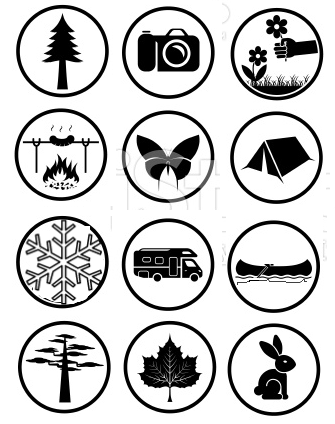 6. VODA má rôzne podoby. Nájdi vhodné slová.H teplomerpravítkohodinyváha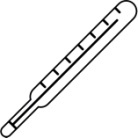 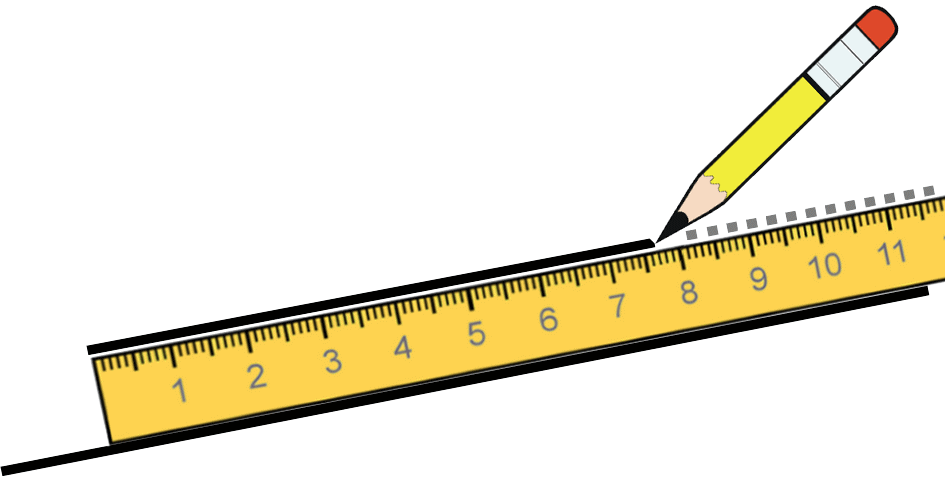 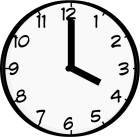 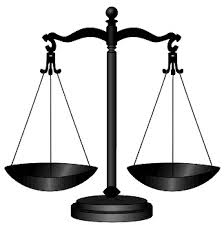 UTOROKNEDEĽAPIATOKSTREDASOBOTAPONDELOKŠTVRTOK